Architecture Scavenger HuntYou are to (using the camera of your choice) bring in photos of architectural features.  For full credit, you must find and record 20 different architectural features with accompanying definition.  You are looking for architectural features which could be found in the ancient world but are prevalent in our own current environment.Acceptable Architectural Features
You are to choose features from the list below.AmbulatoryApseArcadeArch:  Round or GothicArchivoltAshlar MasonryAtriumButtress:  Regular or FlyingClerestoryColonnadeColumn:  Corinthian, Doric, Engaged, Ionic, or MinoanCompound PierConcreteCornice:  Normal and RakingDomeFaçadeFinialGableJambsKeystoneLancet WindowNaveNichePedimentPilasterPlinthPorticoPost and LintelRose WindowRevetmentRidgepoleRusticated StoneSpandrelStringcourseTrumeauTympanumVault:  Annular or Ring, Barrel, Corbelled, Groin, RibVoussoirYou must choose your architectural features from this list.  Some of these are terms we have covered but some are terms we will cover in the near future.  If you do not know what something is, you might have to look it up.  These terms come from the following chapters:  Ancient Near East, Egypt, Greek, Roman, Romanesque, and Gothic.Proof of Photo
Each photo of an architecture term must include proof that you took it, and that it is your original photo.  This will be done using one of two methods.Method 1:  you will include in your photo this year’s marker:  A Monkey in a Tree.  In the corner of each photo the monkey should appear.  It should look something like this: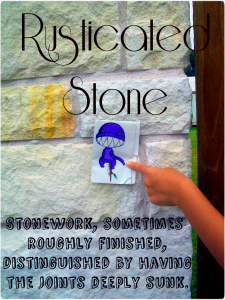 Method 2:  include your own face in each photo, a la Facebook selfie style.Using either method make sure I see the architecture you are trying to display, and not the inner depths of your nostrils.LimitationsOnly terms that are on the list above are valid.  Other terms may not be used.  If you try to use the term “door” you will be mocked.Each photo and each building may only be used for one architectural feature.  I will not accept more than 5 photos of the same building, even when used to depict different terms.Features found in our local community (Washington D.C., Baltimore, and/or Damascus) are preferred. As long as the photo contains your “proof” (see above) it is still valid.Each photo needs to include a label of the architectural feature you are highlighting.  If possible due to the format, actually point out the feature (such as using an arrow in a PowerPoint).  Include with the label the definition for that architectural feature.Format
Photos may be submitted as a PowerPoint presentation, Word document or PDF, a CD-ROM for slide show viewing, printed thumbnail images, posted on a photo hosting site, or actual (gasp!) photographs.  I have no preference, other than the images must be appropriately labeled and grouped together.If you are submitting this electronically, let me humbly suggest using my hand-in folderIf you are submitting this electronically, be warned that your files would probably implode my e-mail box. Save as a PDF to email.If you are submitting this electronically, label your file/document like this:
(Your Name) Architecture Scavenger HuntLast Suggestions
You should not spend a ton of money doing this project!  Think cheap!If there is something that would prevent you from taking photos, let me know immediately.  If you plan to turn in actual photos, allow enough time for development/processing.All photos are due by the beginning of class on TUESDAY 10/14/14.  This is a summative grade.If there is some problem, please contact me with enough lead time in order to be able to help you.